_____________________________________________________________________________________                                                                       П Р О Т О К О Л  заседания комиссии по соблюдению требований  к служебному поведению муниципальных служащих и урегулированию конфликта интересов Администрации Черноануйского сельского поселения Усть-Канского района Республики АлтайСписок присутствующих:Председатель комиссии: Акатьева Тамара Александровна – глава Администрации Черноануйского сельского поселения;Заместитель Председателя комиссии – Угрюмова Татьяна Викторовна – депутат Совета депутатов Черноануйского сельского поселения;Секретарь комиссии – Акатьева Мария Владимировна – ведущий специалист первой категории Администрации Черноануйского сельского поселения;Члены комиссии: Тукенова Маргарита Васильевна – главный бухгналтер Черноануйского сельского поселения;Маташев Эдуард Николаевич – депутат Совета депутатов Черноануйского сельского поселения;Горюшкин Виктор Николаевич - депутат Совета депутатов Черноануйского сельского поселения;Дулатова Разия Кенгжекановна - депутат Совета депутатов Черноануйского сельского поселения.ПОВЕСТКА ДНЯ:О мероприятиях по противодействию коррупции в Администрации Черноануйского сельского поселения в 2022 году.     По-первому вопросу повестки дня заслушали председателя комиссии Акатьеву Т.А.СЛУШАЛИ:     В 2022 году сообщении  о нарушений ограничений  и запретов  муниципальных служащих в Администрацию не поступало.     Для повышения уровня  правовых знаний, необходимых для выполнения норм антикоррупционного поведения, проводится планомерная и упорядоченная работа по принятию мер, направленных на предупреждение коррупции.     Муниципальные служащие ознакомлены с методическими материалами о необходимости соблюдения запрета дарить и получать подарки.     В целях полного и  своевременного предоставления сведений о доходах, расходах, об имуществе и обязательствах имущественного характера  за 2022 год:- первом квартале 2022 года проведены учебно-методические занятия с муниципальными служащими по вопросам заполнения справок о доходах, расходах, об имуществе и обязательствах имущественного характера (далее – справка о доходах, расходах) в программе «Справка БК»;- муниципальные служащие Администрации ознакомлены с методическими рекомендациями по вопросам  предоставления сведений о доходах, расходах, об имуществе и обязательствах имущественного характера и заполнения соответствующей формы справки, разработанные Министерством труда и социальной защиты Российской Федерации.     Во время приема сведений о доходах, расходах, об имуществе и обязательствах имущественного характера с каждым муниципальным служащим проводились индивидуальные беседы на предмет полноты и достоверности заполнения Справок о доходах и расходах.     Во исполнение Федерального закона  от 25.12.2008 года  № 273-ФЗ «О противодействие коррупции», Указа Президента Российской Федерации от 165.03.2021 г. №478 «О национальном плане противодействие коррупции на 2021-2024 годы», Закона Республики  Алтай от 05.03.2009 г. № 1-РЗ «О противодействие коррупции в Республике Алтай», утвержден План противодействие коррупции в муниципальном образовании  Черноануйское сельское поселение Усть-Канского района Республики Алтай на 2021-2023 годы».В целях реализации Плана противодействии коррупции в учреждении в 2022 году проведены мероприятий по предупреждению противокоррупционных нарушений.     Фактов участия муниципальных служащих в Администрации в качестве индивидуального предпринимателя и в качестве учредителя и (или) соучредителя в управлении  хозяйственным субъектом – не выявлено.     Проанализировав справки о  доходах, расходах, об имуществе и обязательствах имущественного характера (за отчетный период 2021 год), представленных муниципальными служащими, включенными в Перечень должностей муниципальной службы Администрации Черноануйского сельского поселения, при назначении на которые граждане обязаны  представлять о своих  доходах, расходах, об имуществе и обязательствах имущественного характера своих супруга (супруги), а также несовершеннолетних детей и при замещении которых муниципальные служащие Администрации Черноануйского сельского поселения обязаны предоставлять сведения о  своих доходах, расходах, об имуществе и обязательствах имущественного характера, а также сведения о  доходах, расходах, об имуществе и обязательствах имущественного характера своих супруги (супруга) и несовершеннолетних детей.     Проанализированы сведения о проведенных закупках(заключенных контрактов) в 2022 году.Близкие родственники, члены семей муниципальных служащих Администрации, являющихся членами контрактной службы по осуществлению закупок товаров, работ и услуг для обеспечения  нужд Администрации, а также комиссии уполномоченного органа по определению поставщиков (подрядчиков, исполнителей) путем проведения открытых конкурсов, аукционов в открытой форме и запросов предложений, не является учредителями, участниками организации, директорами  организации, с которыми Администрацией в вышеуказанный период были заключены контракты.     Конфликт интересов, связанный с взаимодействием с бывшим работодателем и трудоустройством  после увольнения с муниципальной службы.     Ситуации, при которых возможен конфликт интересов, а именно, участие муниципальных служащих в осуществлений отдельных функции муниципального управления в отношении  организации, владельцем , руководителем или работником  которой они являются до поступления на муниципальную службу – не установлено.     В 2022 году  проверки соблюдения муниципальными служащими установленных ограничений и запретов, а также требовании о предотвращении или урегулирования конфликта интересов не проводились, в связи с отсутствием основании.       Изложенный анализ сведении за 2022 год свидетельствует об отсутствии в Администрации Черноануйского сельского поселения случаев возникновения конфликта интересов на муниципальной службе, одной из сторон которого являются муниципальные служащие Администрации.     В соответствии с Методическими рекомендациями по проведению оценки коррупционных рисков, возникающих при реализации функции Министерства труда России проводится  оценка коррупционных рисков, возникающих при реализации коррупционно-опасных функции.     В Администрации выполняются все мероприятия антикоррупционной направленности, предусмотренные Планом противодействия коррупции на 2021-2023 годы.     Для повышения уровня правовых знании, необходимых для выполнения муниципальными служащими норм антикоррупционного поведения, в Администрации проводится активная работа по ознакомлению сотрудников с нормативно-правовыми актами и иными документами, которые направлены на противодействие коррупции, а также на надлежащее исполнение муниципальными служащими служебных обязанностей.     При приеме на муниципальную службу проводится работа по формированию отрицательного отношения к коррупции. Проводятся разъяснительные беседы по вопросам противодействия  коррупции и мерах ответственности  за совершение коррупционных правонарушений, по соблюдению ограничении и запретов, связанных  с прохождением муниципальной службы.     Ранее предупреждение причин и условии, способствующих коррупционному поведению муниципальных служащих, обеспечивается соблюдением ими требовании к служебному поведению.РЕШИЛИ:     Признать работу  комиссии в 2022 году удовлетворительной, так как Администрацией Черноануйского сельского поселения выполнялись все мероприятия антикоррупционной направленности, предусмотренные Планом противодействия коррупции в Администрации Черноануйского сельского поселения на 2021-2024 годы.ГОЛОСОВАЛИ:«За» - 7.«Против» - 0.«Воздержались» -0.Председатель комиссии:_______________________Т.А.АкатьеваЗаместитель председателя:_____________________Т.В.УгрюмоваСекретарь комиссии:__________________________М.В.АкатьеваЧлены комиссии:_____________________________М.В.Тукенова                                 _____________________________Э.Н.Маташев                                 _____________________________В.Н.Горюшкин                                  _____________________________Р.К.ДулатоваРЕСПУБЛИКА АЛТАЙ АДМИНИСТРАЦИЯ МУНИЦИПАЛЬНОГО ОБРАЗОВАНИЯ ЧЕРНОАНУСКОЕ СЕЛЬСКОЕ ПОСЕЛЕНИЕ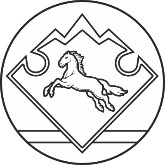 АЛТАЙ РЕСПУБЛИКАНЫҤКАН-ООЗЫ АЙМАКТЫ ЧАРГЫОЗЫ JУРТ АДМИНИСТРАЦИЯЗЫ27 декабря 2022 г.                             № 1